TALIJANSKI JEZIK,   Magdalena Primorac Kvesić, prof. (magdalena.primorac@gmail.com)IX.a / IX. bLE PARTI DEL CORPO DEGLI ANIMALI (il 27 aprile, 2020)Ponoviti talijanske nazive za dijelove tijela čovjekaStaviti naslov Le parti del corpo degli animali – Dijelovi tijela životinja u bilježnicu (str.58 u udžbeniku)Pogledati crtež (vidi dolje) i zapisati sljedeće riječi i prijevode u bilježnicu:La coda – repIl muso – njuškaIl pelo – dlakaLa lingua – jezikLa zampa – šapaI baffi – brkoviL'uccellino – ptičicaLe piume – perjeLa penna – peroLe ali – krilaIl becco – kljunZa domaću zadaću učiti navedene riječi i uraditi VI zadatak na str.63 u radnoj bilježnici (umetnuti odgovarajući broj na prazne crte)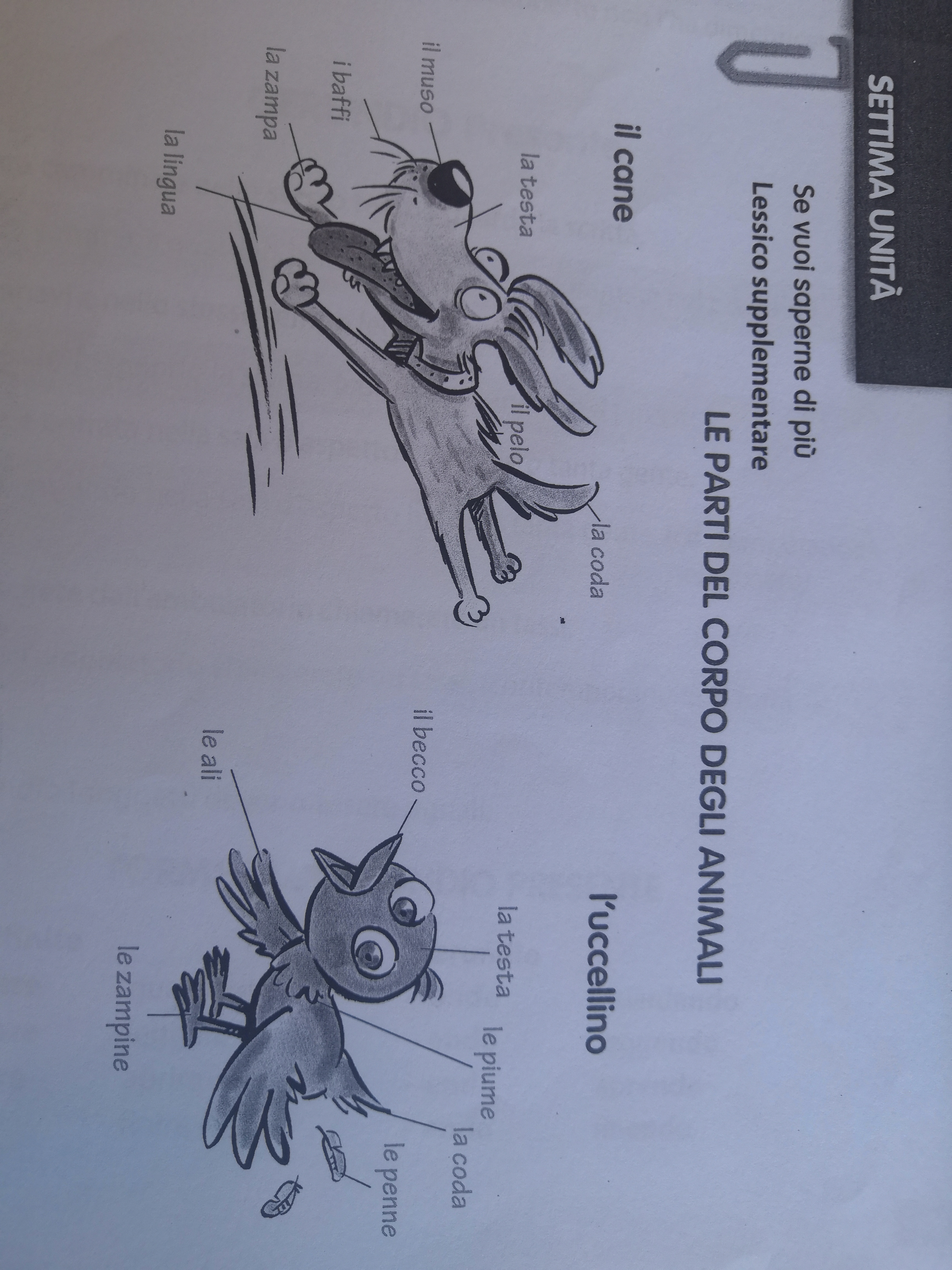 